MINIMES FILLES – FUTSAL ET HANDBALL – 21 ET 28/09/2016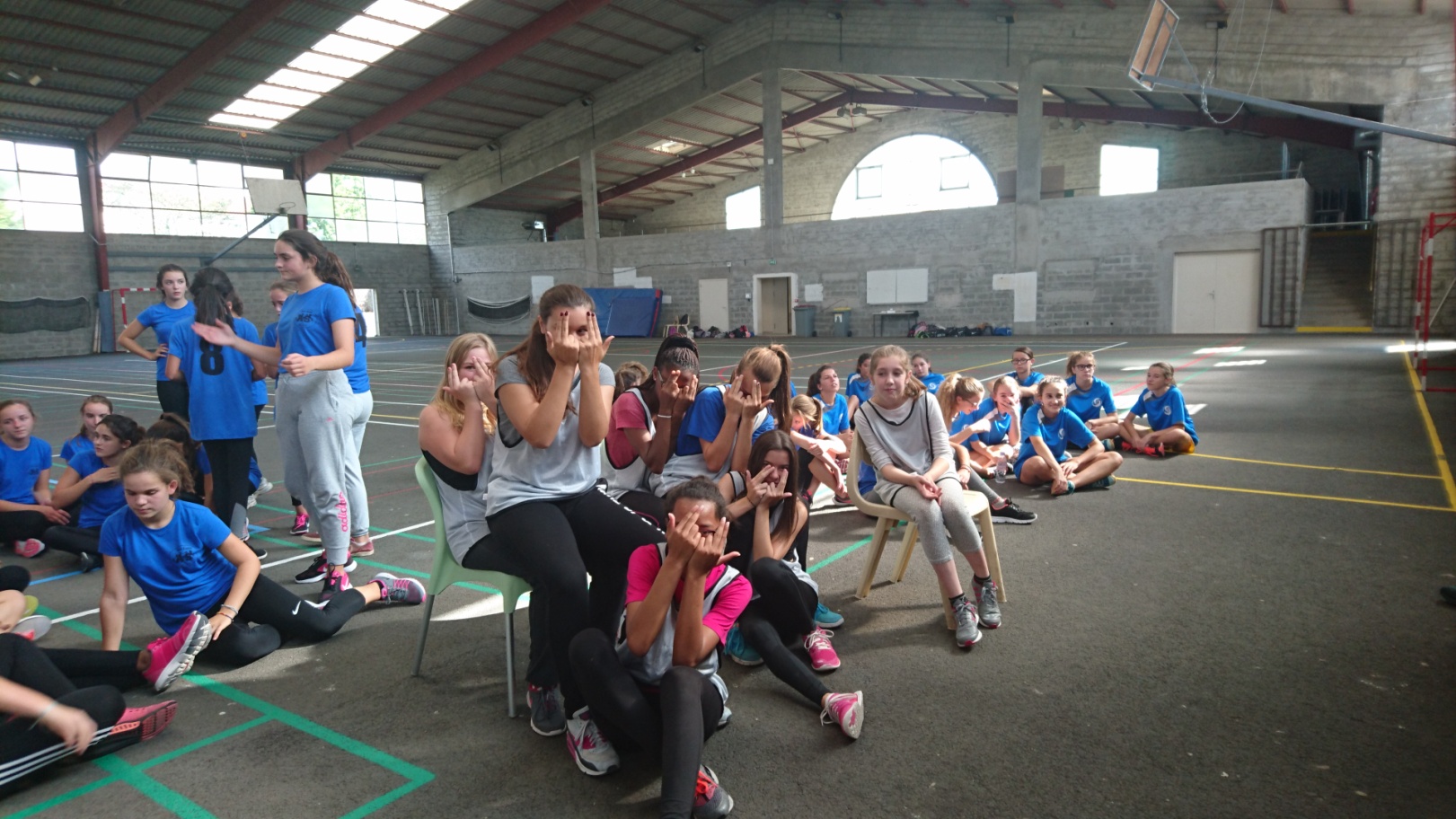 DE LA FOLIE DANS L’AIR !!!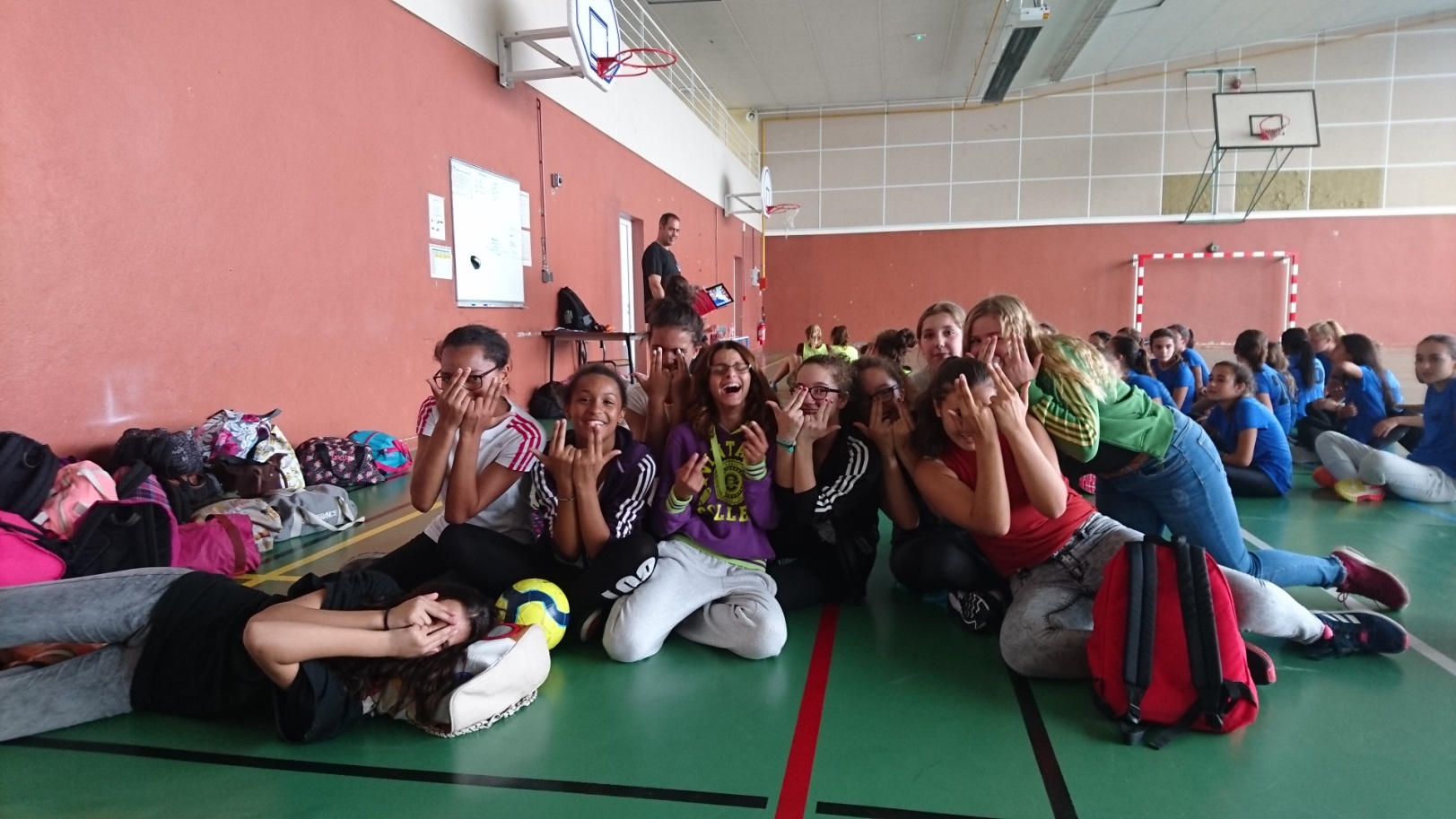 